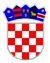 	REPUBLIKA HRVATSKAVUKOVARSKO-SRIJEMSKA ŽUPANIJAOPĆINA NEGOSLAVCIOpćinski načelnikKLASA: 302-02/21-01/01URBROJ: 2196/06-01-21-01Negoslavci, 14.06.2021. godine	Na temelju članka 36. Zakona o sustavu strateškog planiranja i upravljanja razvojem Republike Hrvatske („Narodne novine“ broj 123/17) i članka 32. točke 2. Statuta Općine Negoslavci („Službeni glasnik Općine Negoslavci“ broj 01/21), Općinski načelnik Općine Negoslavci dana 14.06.2021. godine donosiODLUKU o imenovanju lokalnog kordinatora Općine NegoslavciČlanak 1.	Imenuje se Siniša Tripunović, Stručni suradnik-voditelj projekata Općine Negoslavci, za lokalnog kordinatora Općine Negoslavci.Članak 2.	Lokalni koordinator obavlja sljedeće poslove:1. koordinira i nadzire izradu akata strateškog planiranja od značaja za Općinu Negoslavci sukladno člancima 25. i 26. Zakona o sustavu strateškog planiranja i upravljanja razvojem Republike Hrvatske (u daljem tekstu: Zakon), za koje ih ovlasti Općinski načelnik Općine Negoslavci,2. provjerava usklađenost akata strateškog planiranja od značaja za Općinu Negoslavci iz točke 1. ovoga stavka s aktima strateškog planiranja više ili jednake hijerarhijske razine i o tome podnosi izvješće Općinskom načelniku Općine Negoslavci i Koordinacijskom tijelu,3. nadzire i prati provedbu akata strateškog planiranja iz točke 1. ovoga stavka te izvješćuje Općinskog načelnika Općine Negoslavci, regionalnog koordinatora i Koordinacijsko tijelo o njihovoj provedbi,4. koordinira poslove na razini Općine Negoslavci vezane uz planiranje i provedbu razvojnih projekata,5. obavlja upis razvojnih projekata od značaja za Općinu Negoslavci u registar projekata iz članka 46. Zakona,6. surađuje s Koordinacijskim tijelom, regionalnim koordinatorima i drugim lokalnim koordinatorima na poslovima strateškog planiranja i upravljanja razvojem i7. obavlja i druge poslove sukladno Zakonu.Članak 3.	Kontakt podaci lokalnog kordinatora:e-mail: opcina.negoslavci@gmail.com službeni telefon: 032/517-035Članak 4.	Ova Odluka stupa na snagu danom donošenja i objavit će se u Službenom glasniku Općine Negoslavci i na web stranici Općine Negoslavci.Općinski načelnik:Dušan Jeckov